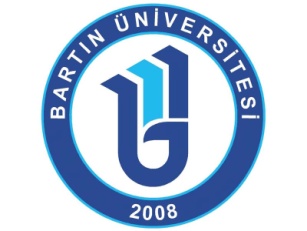 T.C. Bartın ÜniversitesiBilimsel Araştırma Projeleri Koordinasyon BirimiARA RAPOR FORMU1. Dönem İçindeki Projeyle İlgili Bilimsel ve/veya Teknik Gelişmeler: Gelişmeler proje planı ile karşılaştırılarak verilmeli, elde edilen veriler ile varılan ara sonuçlar, varsa materyal, yöntem ve kapsam değişikleri belirtilmeli ve tartışılmalıdır.2. Dönem İçindeki İdari Gelişmeler: Varsa, araştırmacı değişikliği, ek süre, yürütücünün kurum değişikliği v.b. bilgiler verilmelidir.3. Dönem İçindeki Mali Gelişmeler: Gerçekleşen harcamalar, varsa sağlanan ek bütçe ve olumsuz gelişmeler v.b. hususlar verilmelidir.4. Proje Çalışma Takvimine Uygun Yürümüyorsa Gerekçeleri: Proje çalışmaları kabul edilen çalışma takvimine uygun yürümüyor ise gerekçeleri açıklanmalıdır.5. Çalışma Planı Değişiklikleri: Başvuru formunda ortaya konan plandan farklı bir durum oluşmuş ise, bir sonraki dönemde yapılması planlanan çalışmalar belirtilmelidir.6. Dönem İçinde Yayımlanan ve Toplantılarda Sunulan Yayınlar/Bildiriler: Dönem içinde yayımlanan yayınlar/bildiriler listelenmelidir.Projenin BaşlığıProje NoProje YürütücüsüAraştırmacıProje Türü( ) A-Kapsamlı       ( ) B-Katılımlı         ( ) C-Lisansüstü          ( ) E-Alt Yapı( ) A-Kapsamlı       ( ) B-Katılımlı         ( ) C-Lisansüstü          ( ) E-Alt Yapı( ) A-Kapsamlı       ( ) B-Katılımlı         ( ) C-Lisansüstü          ( ) E-Alt YapıProje Grubu(  ) Fen ve Mühendislik Bilimleri        (  ) Sosyal Bilimler(  ) Fen ve Mühendislik Bilimleri        (  ) Sosyal Bilimler(  ) Fen ve Mühendislik Bilimleri        (  ) Sosyal BilimlerRapor No Kapsadığı Tarih Dönem…../…/ 20… - …../.../20…Başlama TarihiBitiş TarihiProje Süresi(Ay)Onaylanan Ek Süre (Ay)Onaylanan Ek Bütçe (TL)Bitiş Tarihi(Ek Süre Dahil)Mali BilgilerMali BilgilerMali BilgilerMali BilgilerMali BilgilerMali BilgilerBütçeMakine TeçhizatSarf MalzemeHizmet AlımıSeyahat GiderleriToplam (TL)OnaylananRapor Döneminde HarcamaToplam Harcama